649477 с. Огнёвка ул. Школьная 12Тел. 8(38848) 21-4-67, факс: 8(38848) 21-3-80, E-mail: oghnievka@mail.ru____________________________________________________________________________РАСПОРЯЖЕНИЕ №41                                                                  JAKAAH                     от 20 октября 2016 г.                                                                                             с.ОгневкаРаспоряжаюсь:1.Закрепить за Огневским сельским поселением бюджетные полномочия администрируемых доходов бюджета Огневского сельского поселения на 2016 год в отношении следующих источников доходов:2. Установить, что Огневское сельское поселение осуществляют бюджетные полномочия администрируемых доходов бюджета Огневского сельского поселения по указанным в п.1 настоящего Распоряжения доходам в соответствии с п.2 ст.160.1 БК РФ.3.Действия настоящего Распоряжения распространяется на право отношения возникшими с 1 января 2016 года. Глава Огневского сельского поселения                                   Л.В.КонопляРеспублика Алтай Усть-Коксинский районСельская администрация Огневского сельского поселения                                        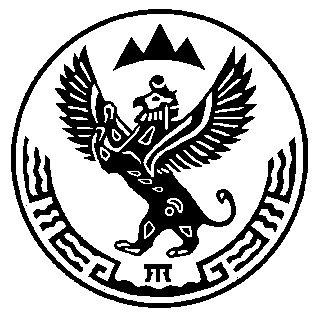 Алтай  РеспубликаКÖКСУУ-ООЗЫ АЙМАКСООРУ  JУРТJЕЗЕЕЗИНИНАДМИНИСТРАЦИЯЗЫ           О закреплении бюджетных полномочий администрируемых доходов  бюджета Огневского сельского поселения за Огневским сельским поселением на 2016 год в соответствии ст.160.1 БК РФ, решением от 23.12.15г. №23-2 «О бюджете МО «Огневское сельское поселение» на 2016 год» Код  главы администратораКод доходовНаименование  доходов8011 08 04020 01 1000 110Государственная пошлина за совершение нотариальных действий должностными лицами органов местного самоуправления, уполномоченными в соответствии с законодательными актами Российской Федерации на совершение нотариальных действий.8011 08 04020 01 4000 110Государственная пошлина за совершение нотариальных действий должностными лицами органов местного самоуправления, уполномоченными в соответствии с законодательными актами Российской Федерации на совершение нотариальных действий (прочие поступление)8011 11 05035 10 0000 120Доходы от сдачи в аренду имущества,  находящегося в  оперативном  управлении   органов   управления поселений  и   созданных   ими   учреждений   (за исключением  имущества  муниципальных бюджетных и  автономных учреждений)8011 13 01995 10 0000 130Прочие доходы  от оказания платных услуг (работ)8011 13 02995 10 0000 130Прочие доходы  от компенсации затрат бюджетов поселений8011 14 02052 10 0000 410Доходы от реализации имущества, находящегося в оперативном управлении учреждений, находящихся в ведении органов управления поселений (за исключением имущества муниципальных бюджетных и автономных учреждений), части реализации основных средств по указанному имуществу8011 14 02052 10 0000 440Доходы от реализации имущества, находящегося в оперативном управлении учреждений, находящихся в ведении органов управления поселений (за исключением имущества муниципальных бюджетных и автономных учреждений), части реализации материальных запасов по указанному имуществу8011 14 02053 10 0000 410Доходы от реализации иного имущества, находящегося в собственности поселений (за исключением имущества муниципальных бюджетных и автономных учреждений, а также имущества муниципальных унитарных предприятий, в том числе казенных),в части реализации основных средств по указанному имуществу8011 14 02053 10 0000 440Доходы от реализации иного имущества, находящегося в собственности поселений (за исключением имущества муниципальных бюджетных и автономных учреждений, а также имущества муниципальных унитарных предприятий, в том числе казенных),в части реализации материальных запасов  по указанному имуществу8011 14 06025 10 0000 430Доходы от продажи земельных участков, находящихся в собственности поселений (за исключением земельных участков муниципальных бюджетных и автономных учреждений)8011 17 01050 10 0000 180Невыясненные поступления, зачисляемые в бюджеты поселений 8011 17 05050 10 0000 180Прочие неналоговые доходы бюджетов поселений8012 02 02150 10 0000 151Субсидии бюджетам на реализацию программы энергосбережения и повышения энергетической эффективности на период до 2020г.801 2 02 01001 10 0000 151Дотации бюджетам поселений на выравнивание бюджетной обеспеченности8012 02 02999 10 0000 151Прочие субсидии бюджетам поселений8012 02 03015 10 0000 151Субвенции бюджетам поселений на осуществление первичного воинского учета на территориях, где отсутствуют военные комиссариаты8012 02 04014 10 0000 151Межбюджетные трансферты, передаваемые бюджетам сельских поселений из бюджетов муниципальных районов на осуществление части полномочий по решению вопросов местного значения в соответствии с заключенными соглашениями8012 02 04029 10 0000 151Межбюджетные трансферты, передаваемые бюджетам поселений на реализацию дополнительных мероприятий, направленных на снижение напряженности на рынке труда8012 02 04089 10 0000 151Межбюджетные трансферты, передаваемые бюджетам поселений на восстановление поврежденных в результате крупномасштабного наводнения и паводка автомобильных дорог регионального и межмуниципального, местного значения и мостов в целях ликвидации последствий крупномасштабного наводнения, произошедшего в 2013 году на территориях Республики Саха (Якутия), Приморского и Хабаровского краев, Амурской и Магаданской областей, Еврейской автономной области, а также последствий паводка, произошедшего в 2014 году на территориях Республики Алтай, Республики Тыва, Республики Хакасия и Алтайского края8012 02 04999 10 0000 151Прочие межбюджетные трансферты передаваемые бюджетам поселений801 2 08 05000 10 0000 180Перечисления из бюджетов поселений (в бюджеты поселений) для осуществления возврата (зачета) излишне уплаченных или излишне взысканных сумм налогов, сборов и иных платежей, а также сумм процентов за несвоевременное осуществления такого возврата и процентов, начисленных на излишне взысканных сумм.8012 07 05030 10 0000 180Прочие безвозмездные поступления в бюджеты сельских поселений8012 19 05000 10 0000 151Возврат остатков субсидий, субвенций и иных межбюджетных трансфертов, имеющих целевое назначение, прошлых лет из бюджетов поселений